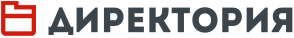 Требования к сайту детского садаКакие документы необходимо добавить с января 2019 года? С каждым годом появляются очередные изменения, которые касаются размещения обязательной информации на официальном сайте образовательной организации. Раскрывать сведения о своей деятельности всем ДОО предписывает статья 29 Федерального закона «Об образовании в Российской Федерации». Несмотря на утвержденные правила размещения и обновления информации, по данным Рособрнадзора, на сайтах учебных заведений порой отсутствуют необходимые документы, а также данные о руководителях, преподавателях, реализуемых образовательных программах, численности обучающихся.Данная статья будет полезна для ознакомления как руководителям, так и работникам, ответственным за работу с официальным сайтом детского сада. Мы постараемся подробно рассказать о том, без чего не обойтись любому сайту ДОО, а также ответить на популярные вопросы наших читателей.Нормативное обеспечение (разработка и проверка)Постановление Правительства РФ от 17.05.2017 № 575 «О внесении изменений в п. 3 Правил размещения на официальном сайте образовательной организации в информационно-телекоммуникационной сети „Интернет“ и обновления информации об образовательной организации»;Федеральный закон от 29.12.2012 № 273-ФЗ «Об образовании в Российской Федерации»;Правила размещения на официальном сайте образовательной организации в информационно-телекоммуникационной сети «Интернет» и обновления информации об образовательной организации, утв. постановлением Правительства Российской Федерации от 10.07.2013 № 582;Приказ Рособрнадзора от 29.05.2014 № 785 «Об утверждении требований к структуре официального сайта образовательной организации в информационно-телекоммуникационной сети „Интернет“ и формату представления на нем информации».Требования к структуре сайтаПри оформлении сайта детского сада следует обратить внимание на указание документов различных образовательных программ, где есть их описание и сроки проведения.На сайте должны быть опубликованы образовательные планы воспитателей и педагогов с указанием направления обучения.Список, перечень дополнительных услуг (на платной основе), направленных на обучение детей, с указанием их стоимости, а также условий и способов их предоставления также должен быть размещен в открытом доступе.Следует опубликовать документ с указанием списка секций, кружков в ДОО, а также Ф.И.О. ответственных за каждый из них.Следует разместить пример договора, который подписывается с родителями (законными представителями воспитанника) при приеме детей в ДОО. А также список всех необходимых документов для поступления в детский сад.Должны быть указаны и перечислены педагогический и административный состав с пометкой об их численности, уровне образования и квалификации.Внимание! Наличие обратной связи на сайте обязательно.Что должно быть на сайте?Приказом Рособрнадзора от 29.05.2014 № 785 утверждены требования к структуре официального сайта образовательной организации (далее — Сайт) в сети Интернет и к формату представления на нем информации.Итак, на Сайте должен быть создан специальный раздел «Сведения об образовательной организации», содержащий 11 подразделов:В подразделе «Основные сведения» необходимо опубликовать информацию о дате создания организации, ее учредителях, месте нахождения, графике работы, а также контактные телефоны и адреса электронной почты.В подразделе «Структура и органы управления образовательной организации» должны содержаться сведения о структуре и об органах управления дошкольной организации, а также сведения о структурных подразделениях и положения о них.В подразделе «Документы» должны быть представлены копии устава, лицензии с приложениями, свидетельства о государственной аккредитации, плана финансово-хозяйственной деятельности, правил внутреннего распорядка и коллективного договора. В обязательном порядке должны быть размещены правила оказания платных образовательных услуг, документ об утверждении стоимости обучения по каждой программе, предписания надзорных органов в сфере образования с отчетами об их исполнении, нормативные локальные акты образовательной организации, предусмотренные законом об образовании.Внимание! Каждая ОО обязана периодически проводить самопроверки. Результаты данных проверок должны быть размещены на официальном сайте организации.Подраздел «Образование» должен содержать информацию о реализуемых уровнях образования, формах, сроках обучения; об образовательной программе, учебном плане, рабочих программах, календарном учебном графике с размещением их копий; о методических и иных документах; указание на численность воспитанников.Подраздел «Образовательные стандарты» должен содержать информацию о ФГОС и ОС с приложением их копий.Подраздел «Руководство. Педагогический (научно-педагогический) состав» должен быть представлен сведениями о руководстве образовательной организации (Ф.И.О., контактные телефоны, адреса электронной почты), о персональном составе педработников (Ф.И.О. пеработников, уровень их образования и квалификация, опыт работы, должность, преподаваемые дисциплины, ученые степень и звание, повышение квалификации, общий стаж работы, стаж по специальности).В подразделе «Материально-техническое обеспечение и оснащенность образовательного процесса» указывается информация об учебных кабинетах, средствах обучения и воспитания, лабораториях, библиотеках, объектах спорта, условиях питания, электронных образовательных ресурсах, о доступе к информационным ресурсам.В разделе «Стипендии и иные виды материальной поддержки» размещается информация об условиях предоставления стипендий, общежитиях, интернате, о форме оплаты за проживание, об иных видах социальной поддержки, о трудоустройстве выпускников.Подраздел «Платные образовательные услуги» должен содержать информацию об оказании платных образовательных услуг.Подраздел «Финансово-хозяйственная деятельность» содержит информацию об объеме образовательной деятельности, осуществляемой за счет бюджетных ассигнований, а также за счет средств физических и юридических лиц, и об их расходовании по итогам учебного года.В подразделе «Вакантные места для приема (перевода)» должна содержаться информация о наличии вакантных мест по каждой образовательной программе, профессии, специальности и т. д.Внимание! Поскольку в ДОО некоторые подразделы (например, «Стипендии и иные виды материальной поддержки») не могут быть расписаны, эти подразделы все равно должны присутствовать на сайте с пометкой «не предусмотрено».Вся информация предоставляется в текстовом или табличном формате, обеспечивающем ее автоматическую обработку в целях повторного использования без предварительного изменения человеком. Файлы документов предоставляются в форматах pdf., doc.,.docx., xls., xlcs., odt., ods. Максимальный размер файла — 15 Мб.Все страницы официального сайта ДОО должны содержать специальную html-разметку, позволяющую идентифицировать информацию, подлежащую обязательному размещению на официальном сайте образовательной организации.С января 2018 года вступили в силу изменения в приказ Рособрнадзора от 29.05.2014 № 785 (основание: постановление Правительства РФ от 17.05.2017 № 575):Подраздел «Структура и органы управления образовательной организацией» нужно дополнить информацией о фамилиях, именах, отчествах (при наличии) и должностях руководителей структурных подразделений, а также сведениями о положениях о структурных подразделениях.Подраздел «Образование» нужно дополнить информацией о реализуемых адаптированных образовательных программах с указанием учебных предметов, дисциплин, предусмотренных соответствующей образовательной программой, а также об использовании при реализации указанных программ электронного обучения и дистанционных образовательных технологий.Подраздел «Материально-техническое обеспечение и оснащенность образовательного процесса» следует дополнить информацией относительно инвалидов и лиц с ограниченными возможностями здоровья.Внимание! На официальном сайте должна быть размещена информация о наличии/отсутствии того или иного показателя. Например, если доступ в детский сад не оборудован пандусом, то на официальном сайте должна быть размещена информация о том, что не обеспечен доступ в здание образовательной организации инвалидов и лиц с ограниченными возможностями здоровья.Начиная с 2018 года органы по надзору и контролю в сфере образования имеют основания контролировать наличие необходимого контента на официальном сайте детского сада.Какие документы должны быть на сайте?К официальным документам, которые в обязательном порядке должны быть размещены на официальном сайте всех дошкольных общеобразовательных учреждений, можно отнести:— Конституцию Российской Федерации;— Федеральный закон «Об образовании в Российской Федерации»;— Конвенцию о правах ребенка;— приказы, которые непосредственно относятся к деятельности ДОО;— приказы, постановления, письма и рекомендации, которые были установлены как федеральным, так и муниципальным органом управления Российской Федерации.На сайте ДОО могут размещаться региональные документы и документы федерального значения не в полном объеме. Чаще всего, если они и указываются на сайте, то только в виде прямых ссылок на данные документы. Обновляются такие документы не позже трех дней после официального внесения изменений в документ или после нововведений.Обязательные локальные акты на сайтеУстав. При этом вам необходимо разместить на сайте полную версию документа. Указываются локальные акты дошкольного учреждения, которые находятся в соответствии с уставом этого учреждения и несут в себе важную информацию для участников воспитательного процесса и родителей.Документ, подтверждающий лицензию, которая разрешает проводить и организовывать образовательную деятельность. А также соответствующие документы на другие виды деятельности. Аккредитация и свидетельство о ней.Приказы, которые были выданы администрацией и руководителем дошкольного общеобразовательного учреждения и могли бы быть актуальны для широкой аудитории и родителей.Инструкции (по охране труда, пожарной безопасности, технике безопасности и др.).Программы (программа развития, образовательная программа).Планы (план работ на следующий год, на текущий учебный год с указанием программ различных воспитательных работ, план работы по охране труда).Правила (правила внутреннего распорядка воспитанников, правила внутреннего трудового распорядка).На сайте детского сада должны быть указаны документы или отчеты о проведенных заседаниях самоуправления данного заведения, а также о заседаниях органов общественного управления.Указывается информация о правилах предоставления государственных услуг, которые могут касаться и касаются сферы образования.Документы, за отсутствие которых на сайте ДОО будут штрафовать с января 2019 годаС 1 января на сайте детского сада необходимо обеспечить доступ к новым документам, которые учитывают начало финансового года и изменения в ФЗ «Об образовании в РФ»:Положение о языке обучения и родном языке.Положение об архиве (необходимо, чтобы родители и работники знали, как и у кого запрашивать архивные документы).План финансово-хозяйственной деятельности (необходимо учесть изменения: с 1 января 2019 года движимое имущество не относится к налогооблагаемым объектам. Если не пересчитать налогооблагаемую базу, налог окажется завышенным).Также ДОО необходимо отразить на сайте результаты специальной оценки условий труда. Отчет с результатами вам должна оформить организация, которая проводила СОУТ. Периодичность обновления результатов специальной оценки — 5 лет.Отвечаем на вопросыДопускается ли размещение сайта на площадках вне Российской Федерации?Размещать сайт можно только в Российской Федерации. За нарушение предусмотрен штраф: должностным лицам — от 3000 до 5000 рублей; юридическим лицам — от 30 000 до 50 000 рублей. Может ли вышестоящая организация обязать ДОО разместить сайт на конкретной площадке или по конкретной технологии?Нет, не может. Это является нарушением статьи 28 ФЗ «Об образовании в Российской Федерации», которая утверждает, что ведение сайта находится исключительно в компетенции ОО. Обязан ли детский сад вести версию сайта для слабовидящих?Да, обязаны c 1 января 2016 года. Образовательные организации должны обеспечить наличие альтернативной версии официального сайта образовательной организации в сети Интернет для слабовидящих (основание: письмо Федеральной службы по надзору в сфере образования и науки от 25 марта 2015 г. № 07−675; Федеральный закон Российской Федерации от 31 декабря 2014 г. № 531-ФЗ «О внесении изменений в статьи 13 и 14 Федерального закона „Об информации, информационных технологиях и о защите информации“»; Кодекс Российской Федерации об административных правонарушениях). Требуется ли согласие педагогов для публикации персональных данных?Не требуется для публикации следующих данных, предусмотренных Законом об образовании: занимаемая должность (должности); преподаваемые дисциплины; ученая степень (при наличии); ученое звание (при наличии); наименование направления подготовки и (или) специальности; данные о повышении квалификации и (или) профессиональной переподготовке (при наличии); общий стаж работы; стаж работы по специальности. Требуется ли согласие родителей (законных представителей) для размещения фото воспитанника на сайте?Требуется письменное согласие родителей (законных представителей). Основание: ст. 24 Конституции РФ (запрещается сбор, хранение, использование и распространение информации о частной жизни лица без его согласия). Однако разрешение родителей на публикацию фотографий не требуется, если фотографии были сделаны во время проведения публичных мероприятий (Подробнее см. «Видео- и фотосъемка в ДОУ», Практика управления ДОУ, 2018, № 7.) (ст. 152.1 Гражданского кодекса РФ).Сегодня не только нужно, чтобы у дошкольного учреждения был свой сайт, но и важно, чтобы он был современным, интересным, востребованным, чтобы отвечал запросам потребителей образовательных услуг. Сайт выполняет немаловажную роль в формировании имиджа ДОО, так как позволяет родителям (законным представителям) узнать о его деятельности, четко представляет структуру, услуги, программу обучения.Приводите сайт ДОО в порядок, не дожидаясь проверки!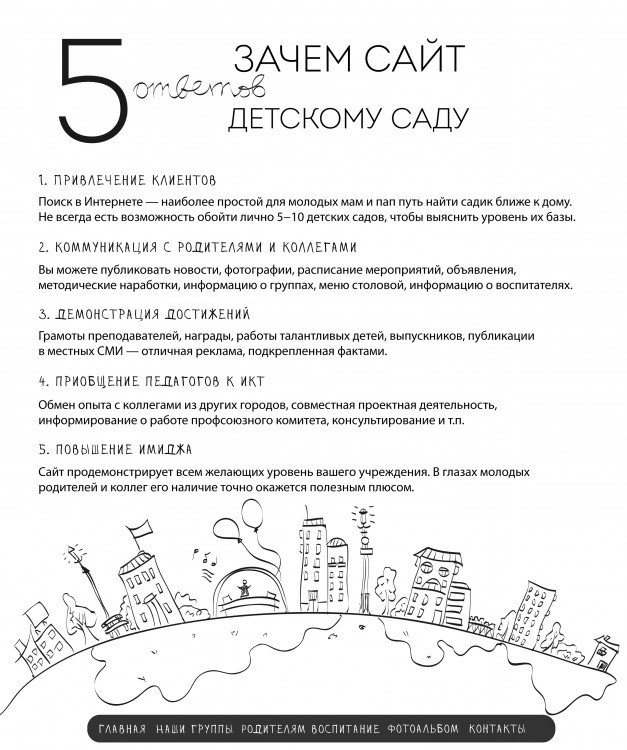 http://www.direktoria.org© Информационная система «Директория», 2019© Практика управления ДОУ №2 (61), 2019Ульянова Алина Вадимовнаюрист, Издательская фирма «Сентябрь»